Események, liturgikus programokEseménynaptár10.10. 17.00 Alsósok csoportja10.10. 19.30 Fiatal házasok csoportja 10.11. 10.00 Baba-mama kör 10.13. 19.30 Ismerkedjünk a Bibliával 10.14. 19.00 Férfikör 10.16. 10.00 Elsőáldozás 10.17. 17.00 Felsősök csoportja 10.17. 18.30 Ifi falka találkozó10.18. 10.00 Baba-mama kör10.24. 17.00 Alsósok csoportja10.24. 19.30 Idősebb házasok csoportja A hét ünnepei Kedd: Szent XIII. János pápa  Péntek: Szent I. Kallixtusz pápa, vértanú  Szombat: Avillai Szent Teréz szűz   Szentmisék, liturgikus templomi események  Vasárnap:    8.45 + Édesanya, Katalin                     10.00 + Margit                      18.30 + Szülők, nagyszülők   Hétfő:          7.00  Szűz Mária szándékára   Kedd:         18.30 + Aranka  Szerda:        7.00  Csütörtök: 18.30 Péntek:      18.30  Szombat:   18.30 + János és Fábián  Temetés:    10.11. 11.00 Pestlőrinc / Majos Ottóné                        10.13. 14.00 Óbuda / Bulla Antalné Keresztelő: 10.09. Nagy Nándor HirdetésekHétfőn 17 órára várjuk az elsőáldozásra készülőket, 19.30-ra a fiatal házasok csoportját.  Jövő vasárnap a 10 órás szentmisén lesz az elsőáldozás. 16 gyermek találkozik először a szentségi Jézussal. Imádkozzunk értük és családjukért! Új elsőáldozós csoportA jövő ősszel elsőáldozáshoz járulni szándékozók megkezdik a felkészülésüket. A jelentkezők alapvetően az életkoruknak megfelelő, alsós vagy felsős hittan csoportba járjanak! Nagyjából havonta tartunk majd részükre külön felkészülést. Minden csütörtökön, a szentmise után fél órás szentségimádást tartunk. 
Október 6-án a házaspárokért, családokért imádkozunk ez alkalommal. Péntekenként a szentmise után virrasztásra van lehetőség 22 óráig. Október a rózsafüzér hónapja. Minden nap 17.45-től elimádkozzuk a rózsafüzért. 
Szép számmal vannak tagjai a Rózsafüzér Társulatnak. Ennek célja, hogy napi imahátteret adjon plébániánk életének, 1 tized szentolvasó elimádkozásával, megadott titok szerint. Ugyanakkor lehetőséget adhat közösségek alakulására is. Létre lehetne hozni köröket, amelynek tagjai egy teljes rózsafüzért lefednek, ki-ki a maga titkával. Ennek kialakításához szükség lenne a társulat tagjaninak elérhetőségére. Kérem, aki szívesen megadja, küldje el telefonszámát és email címet az iroda@rakosfalvaplebania.hu email címre. Főpásztorunk, dr Erdő Péter bíboros minden hónap első szombatján az egyházmegye egyik templomát felkeresi, ahol rózsafüzért vezet, majd szentmisét mutat be. November 5-én, szombaton a mi templomunkba látogat el. 18 órakor vezeti majd a rózsafüzért, 18.30-kor pedig szentmisét mutat be. Gondolatok a mai naphozHálaadás – a közösség alapvető működéseAmikor valaki új helyzetbe kerül, (munkahelyen, osztályban, lakókörnyezetben) igyekszik kapcsolatokat építeni. Ha ez valamiért nem sikerül, vagy valami miatt törés következik be a többiekkel való kapcsolatban, magányos marad. Vagy egy vitás helyzetben azzal büntetem a másikat, hogy nem szólok hozzá. Kívül kerülni a közösségen félelmetes dolog. Társtalanul, segítség nélkül, egyedül, elvész az ember. Kapcsolatainkban éppen ezért igyekszünk sok dolgot megtenni, hogy ne maradjunk magunkra. Egyik ilyen a köszönet, a hála kifejezése. Mai szentírási szakaszaink erre hívják fel a figyelmünket. A szíriai Námán visszamegy, hálát ad Isten emberének. Rádöbben, hogy az Isten ereje gyógyította meg, így Vele akar kapcsolatban lenni. A 10 leprás közül csak egy megy vissza. A többiek – számos emberi okot fel lehet sorolni önigazolásként – magukban akarják elintézni a hálaadást. Ki merem-e mondani a köszönetet? Igyekszem-e reagálni a másik ember szavára, tettére, jelenlétére? Az ember közösségi lény. Nem jó az embernek egyedül lenni. Kapcsolatainkat viszont gondozni kell. Változnak, alakulnak. Nyilván sokféle módon vagyunk jelen egymás számára. Más – más a viszonyulásom egyes emberekhez. Feladatunk, hogy megtaláljuk mindenki felé az egymásra figyelés megfelelő módját. Fülöp Ákos plébánosA rákosfalvai plébánia hírlevele belső használatra.Számlaszámunk: CIB bankműködés (egyházi adó): 11100104-19819019- 36000001Felelős kiadó Fülöp Ákos plébános„hogy életünk legyen és bőségben legyen”Évközi 28. vasárnap                               2022. október 9. 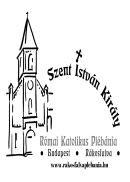 Ha bűneinket, Uram, felrovod, Uram, ki az, aki előtted megállhat? De nálad mindig kész az irgalom, Istenünk! (Zsolt 129)Rákosfalvai Szent István Király Plébánia1144 Budapest, Álmos vezér tér 1. : 363-5976Honlap: rakosfalvaplebania.huEmail: iroda@rakosfalvaplebania.huLevelezőlista: rakosfalva@groups.ioPlébános: Fülöp ÁkosSzentmisék általános rendje:  vasárnap:   8.45; 10.00; 18.30hétköznap: hétfő, szerda 7.00,                      kedd, csütörtök, péntek, szombat 18.30Irodai ügyelet: hétfő – szerda – péntek: 16.00-17.30                            kedd – csütörtök: 9.00-12.00Olvasmány: 2Kir 5, 14-17 Most már tudom, hogy nincs Isten az egész földön, csak Izraelben. Szentlecke: 2Tim 2, 8-13 Ne felejtsd, hogy Jézus Krisztus, Dávid sarja, feltámadt a halálból! Evangélium: Lk 17, 11-19 Kelj fel, és menj, hited meggyógyított téged! 